Pressemitteilung während des STADTRADELN-Wettbewerbs(Veröffentlichung zu Beginn der 3. Woche der Aktion)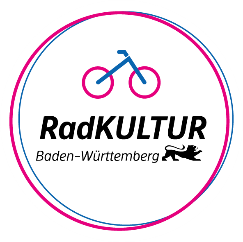 PRESSEMITTEILUNG						xy.xy.xxxxGelebte RadKULTUR – Kommunen aus [Name des Landkreises] umrunden beim STADTRADELN xy mal das Land Baden-Württemberg/den ÄquatorDas STADTRADELN in [Name des Landkreises] geht in die letzte Etappe. Hinter der Aktion steht die Förderung der Landesinitiative RadKULTUR. Noch xy Tage haben die [Anzahl] Radlerinnen und Radler Zeit, im Alltag möglichst viele Kilometer mit dem Rad zurückzulegen und somit gemeinsam ein Zeichen für nachhaltige Mobilität zu setzen. All jene, die noch nicht dabei sind, sind herzlich dazu eingeladen, sich dem Landkreis oder ihrer Kommune anzuschließen. Mitradeln und Teams bilden können alle Bürgerinnen und Bürger – ob Freundinnen und Freunde, Kolleginnen und Kollegen, Schülerinnen und Schüler oder Studierende. Hier geht es zur Anmeldung: [Link zur Anmeldung]. Mit [Anzahl] Kilometern kann sich das Zwischenergebnis schon jetzt sehen lassen, denn damit wurde in [Name des Landkreises] in xy Tagen xy-mal um den Äquator (1 x = 40.000 km) / xy-mal um Baden-Württemberg (1 x = 1.705 km) geradelt und dadurch bereits xy Kilogramm CO2 vermieden. [Platzhalter Zitat Radlerinnen und Radler][Beispielhaftes Zitat von Eltern - bitte anpassen]„Klimaschutz und Gesundheit haben für mich gerade in diesem Jahr einen hohen Stellenwert: Deshalb nehme ich gerne beim STADTRADELN teil und sammle auf dem Weg zur Kita / zur Schule / zum Einkaufen gemeinsam mit meinem Team bis zur letzten Minute weitere Kilometer!“[Beispielhaftes Zitat von Familie / Freunden - bitte anpassen]„STADTRADELN gibt mir die Möglichkeit mich auch in der Pandemie mit meinen FreundInnen/ meiner Familie für den Klimaschutz stark zu machen - dabei komme ich raus und bewege mich an der frischen Luft. Besser geht’s nicht!“[Beispielhaftes Zitat von Arbeitnehmern - bitte anpassen]„Für mich ist das Fahrrad schon immer der beste Weg zur Arbeit zu kommen – dass nun so viele meiner KollegInnen mitradeln ist eine tolle Bestätigung und lässt mich optimistisch in die Zukunft blicken.“[Beispielhaftes Zitat von Schülerinnen / Schülern – bitte anpassen]„Momentan ist es ein Kopf an Kopf-Rennen hier bei uns in der Schule – auch wenn wir natürlich alle gewinnen wollen, geht es letztendlich darum, dass wir gemeinsam und mit Freude fürs Klima radeln!“Für die Teams ist das tolle Zwischenergebnis jedoch kein Grund, einen Gang zurück zu schalten. Denn neben einem hervorragenden Ergebnis im Kommunenvergleich winkt ihnen auch die Chance, [bei der abschließenden Prämierung] als eines der radaktivsten Teams ausgezeichnet zu werden. Die Kategorien sind: radaktivstes Team (meiste km pro Mitglied), Radteam mit dem besten Gesamtergebnis (meiste km insgesamt), aktivstes Unternehmensteam (meiste km pro Mitglied) sowie aktivstes Schulteam (meiste km pro Mitglied). Mehr Informationen zum STADTRADELN in [Name des Landkreises] gibt es unter URL.Kontakt Ansprechpartner in Ihrem Landkreis: Kontakt der Initiative RadKULTUR:Servicestelle STADTRADELN BW der Initiative RadKULTURE-Mail: stadtradeln@radkultur-bw.deTel: (0 62 51) 82 63 299